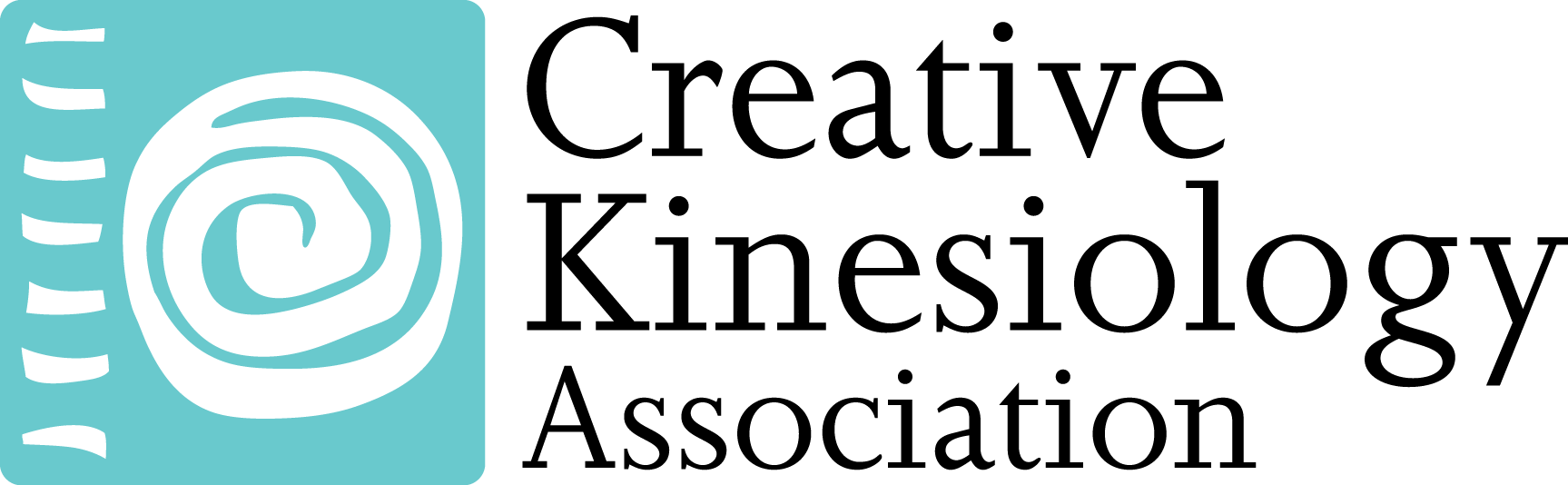 CK Association Gathering & AGM, 2020Registration FormThe Ammerdown Centre, Radstock, Somerset2.00pm Friday October 9th – After lunch Sunday October 11thCostsPayments can be made in instalments – please contact Andrea Mountford to agree at: ckandreamountford@gmail.com Please transfer your £50 deposit and subsequent payments to:Creative Kinesiology Ltd; Acc No: 65411854; Sort Code: 08-92-99 Your receipted invoice will be sent to you via email.  Cancellation feesIn the unfortunate event of a cancellation, this must be confirmed by email. The following charges will apply: Before 13/4/20 - deposit lost, no further charge 13/4/20 - 1/6/20 (inclusive) - 25% of agreed quoted cost 1/6/20 - 1/8/20 (inclusive) - 50% of agreed quoted cost 1/8/20 - 1/9/20 (inclusive) - 75% of agreed quoted cost 1/9/20 - 8/10/20 - cost charged in full Please provide details of any special dietary /access requirements:Signed:								Date:Please complete and email this form to Andrea Mountford at: ckandreamountford@gmail.comName:Address:Phone(s):Email:Super Early Bird: £270 (for registering and paying £50 deposit before Jan 31st, 2020)Early Bird: Cost £290 (for registering and paying £50 deposit before March 31st, 2020)From 1st April onwards the full cost of £310 will apply (£50 deposit required at time of registration to secure a place)NB Places are sold on a first come first served basis, so we cannot guarantee availability